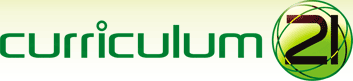 Initial R and D Plan for Innovation Design TeamsPhaseResearch –Program Possibilities for our LearnersResearch- Four Program StructuresRecast mission and involvement of stakeholdersSketch scenarios for possible implementationAreas ofFocusEssential QuestionsConcept/Content/informationSkills/ Steps in the ProcessTasks and AssignmentsEvidence/Artifacts